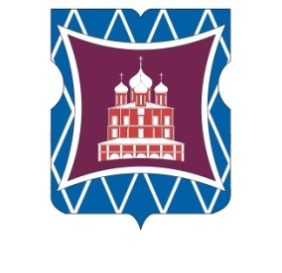 СОВЕТ ДЕПУТАТОВМУНИЦИПАЛЬНОГО ОКРУГА ДОНСКОЙРЕШЕНИЕ28 февраля 2019 года      01-03-1628 февраля 2019 гоОб отчете    главы муниципального округа  Донской    о       результатахсвоей деятельности и деятельности аппарата        Совета        депутатов  в  2018  годуЗаслушав отчет главы  муниципального округа Донской Кабановой Т.В. о результатах своей деятельности и деятельности аппарата Совета депутатов в 2018 году в соответствии с частью 5.1 статьи  36 Федерального закона от 6 октября 2003 года № 131-ФЗ «Об общих принципах организации местного самоуправления в Российской Федерации», частью 6.1. статьи 14 Закона города Москвы от 6 ноября 2002 года № 56 «Об организации местного самоуправления в городе Москве», частью 3 статьи 10 Устава муниципального округа Донской,          Совет депутатов муниципального округа Донской решил:         1. Принять к сведению отчет главы  муниципального округа Донской Кабановой Т.В. о результатах своей деятельности и деятельности аппарата Совета депутатов в 2018 году.	2. Главе муниципального округа Донской Кабановой Т.В. рекомендовать продолжить работу по совершенствованию форм взаимодействия с органами исполнительной власти и  жителями Донского района. 3. Разместить настоящее решение на официальном сайте муниципального округа Донской www.mo-donskoy.ru. 	4. Контроль за исполнением настоящего решения возложить на председателя Комиссии Совета депутатов муниципального округа Донской по организации работы с органами исполнительной власти и информированию населения Граськина С.С.Глава муниципального округаДонской							                                      Т.В. Кабанова